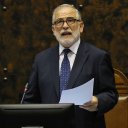 Presidencia Senado @PresiSenadocl  27 sept.María Isabel Díaz, ex subsecretaria de Educación Parvularia y coordinadora del programa de educación en @iigualdad en seminario “Educación Parvularia: avances del gobierno de M. Bachelet y propuestas del gobierno de S. Piñera”. Transmisión en vivo en tv.senado.cl pic.twitter.com/CTveNEVIxo864121,4 %Ver la Actividad del TweetPresidencia Senado @PresiSenadocl  27 sept.Se da inicio a la exposición de @YobanaSalinas, dirigenta sindical de Integra, en seminario “Educación Parvularia: avances del gobierno de M. Bachelet y propuestas del gobierno de S. Piñera”. Sigue la transmisión en vivo en tv.senado.cl pic.twitter.com/EItP0PyBzR647111,7 %Ver la Actividad del TweetPresidencia Senado @PresiSenadocl  27 sept.Inicia su intervención Desireé López de Maturana, académica de la @userena y ex vicepresidenta ejecutiva de Junji. Seminario “Educación Parvularia: avances del gobierno de M. Bachelet y propuestas del gobierno de S. Piñera”. Síguelo aquí 👉🏼 tv.senado.cl/tvsenado/event…677111,6 %Ver la Actividad del TweetPresidencia Senado @PresiSenadocl  27 sept.La @SubEducParv, María José Castro, expone sobre el diagnóstico y las propuestas del gobierno del Presidente Piñera en educación parvularia, en seminario convocado por el presidente del @Senado_Chile pic.twitter.com/sJ5FASDKfN2.136442,1 %Ver la Actividad del TweetPresidencia Senado @PresiSenadocl  27 sept.El presidente del @Senado_Chile da inicio al seminario “Educación Parvularia: avances del gobierno de M. Bachelet y propuestas del gobierno de S. Piñera”, que se realiza a esta hora en el ex Congreso Nacional. pic.twitter.com/bl1fFWqyVs1.935482,5 %Ver la Actividad del TweetPresidencia Senado @PresiSenadocl  27 sept.A minutos de dar inicio al seminario "Educación Parvularia: avances del gobierno de M. Bachelet y propuestas del gobierno de S. Piñera". Puedes seguir la actividad en el siguiente enlace: tv.senado.cl/tvsenado/event…11610,9 %Ver la Actividad del TweetPresidencia Senado @PresiSenadocl  25 sept.A esta hora, el presidente del @Senado_Chile participa en reunión convocada por el Presidente de la República, en el marco al inminente fallo que dará a conocer la Corte Internacional de Justicia de La Haya por demanda marítima de Bolivia. pic.twitter.com/OIA01IgMmX1.124302,7 %Ver la Actividad del TweetPresidencia Senado @PresiSenadocl  19 sept.El presidente del @Senado_Chile, asiste a la #ParadaMilitar2018, en honor a las glorias del Ejército. pic.twitter.com/Z50XKedu2O1.609513,2 %Ver la Actividad del TweetPresidencia Senado @PresiSenadocl  18 sept.El presidente del @Senado_Chile y la presidenta de la @CamaraDiputados asisten al #TeDeumEcuménico en la Catedral Metropolitana. pic.twitter.com/wXJrzB3mmr2.9091485,1 %Ver la Actividad del TweetPresidencia Senado @PresiSenadocl  13 sept.El presidente del @Senado_Chile, @carlosmontestwt, da inicio al seminario “Reforma tributaria ¿Para quién”, con la exposición de la economista Andrea Repetto y los comentarios del senador @jplchile. Síguelo aquí 👉🏼tv.senado.cl/tvsenado/event…1.366322,3 %Ver la Actividad del TweetPresidencia Senado @PresiSenadocl  12 sept.El presidente del @Senado_Chile, @carlosmontestwt, da inicio a actividad de celebración de fiestas patrias, junto a funcionarios y funcionarias de la corporación. pic.twitter.com/ETeWvS9fwt1.192292,4 %Ver la Actividad del TweetPresidencia Senado @PresiSenadocl  11 sept.Un minuto de silencio por las víctimas de la dictadura en el acto de conmemoración de los 45 años del golpe militar. pic.twitter.com/IkglJggShJ1.048363,4 %Ver la Actividad del TweetPresidencia Senado @PresiSenadocl  11 sept.A esta hora, el presidente del @Senado_Chile en entrevista en @RadioUniverso, se refiere a acto de conmemoración de los 45 años del golpe militar.1.30570,5 %Ver la Actividad del TweetPresidencia Senado @PresiSenadocl  10 sept.El presidente del @Senado_Chile, @carlosmontestwt, acompaña a la @JS_Chile y a la @JDCdeChile en los 38 años del emblemático discurso que el Presidente Eduardo Frei Montalva dio en el Teatro Caupolicán. pic.twitter.com/ggTNVTzeJw290269,0 %Ver la Actividad del TweetPresidencia Senado @PresiSenadocl  10 sept.Junto al rector de la @usach y la senadora @ProvosteYasna, el presidente del @Senado_Chile participa del lanzamiento del canal de TV de la U. de Santiago #StgoTV pic.twitter.com/sOqdA0gNIj1.999643,2 %Ver la Actividad del TweetPresidencia Senado @PresiSenadocl  3 sept.El presidente del @Senado_Chile, participa del conversatorio de Seguridad Pública, junto al ministro @andreschadwickp y los senadores @Insulza y @felipeharboe pic.twitter.com/BeKqjtWBx81.375211,5 %Ver la Actividad del TweetPresidencia Senado @PresiSenadocl  3 sept.El presidente del @Senado_Chile, @carlosmontestwt, participa del conversatorio “Derechos humanos, tratados internacionales, derecho chileno”, de la @FundacionPD pic.twitter.com/Kp3a89AqUB1.840703,8 %Ver la Actividad del TweetPresidencia Senado @PresiSenadocl  2 sept.El Presidente del @Senado_Chile, @carlosmontestwt, en #MesaCentral: “El gobierno estuvo muy inflexible” en el tema de salario mínimo. pic.twitter.com/9iedd5y7E12.020723,6 %Ver la Actividad del TweetPresidencia Senado @PresiSenadocl  1 sept.Entrevista del presidente del @Senado_Chile, @carlosmontestwt, en La Tercera. twitter.com/SenadoresPS/st…638132,0 %Ver la Actividad del Twee